ПАСПОРТчлена Учёного совета Кыргызской академии образования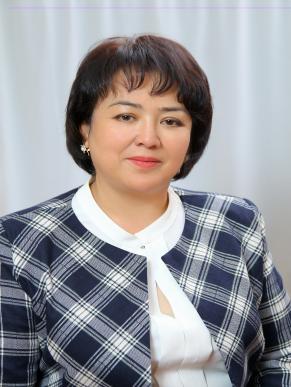 Фамилия			Бакиева Имя			НуржамалОтчество			АбдуманнабовнаПол			жен Дата рождения		23.09.1969Место рождения	Бишкек Национальность	кыргызГражданство		Кыргызская Республика Образование			высшее Название вуза			1.Кыргызский государственный институт языка                                                       и литературы.                                                      2.КГУ им. И.Арабаева .  Институт  истории и                                                                социально-правового  образования.                                                            МагистратураГод окончания			1.1993 г.       2. 2014 г.                                                       Государство				Кыргызская Республика Вид аспирантуры (о/з/н)	2022 г. поступила Год окончания			— Государство				— Вид докторантуры(о/з/н)	не обучалась Год окончания			—Государство				Кыргызская РеспубликаМесто работы в настоящее время Государство				Кыргызская РеспубликаОрганизация			Кыргызская академия образованияДолжность				Заведующая лабораторией дошкольного                                                      и начального школьного образованияСведения об УС (заполняется сотрудниками НАК)Шифр УС Должность в УС Правомочность для фиксированного рассмотрения по научной специальности (шифр) По совокупности научных трудов Наличие учёной степени Степень (К)		-Отрасль науки			-Шифр специальности (по номенклатуре научных работников) 13.00.01 Дата присуждения			—Степень (Д)		— Отрасль науки			— Шифр специальности (по номенклатуре научных работников) Дата присуждения			— Наличие учёных званий Учёное звание		—  Специальность			—  Учёный совет (академический совет)					... Дата присвоения 			... Учёное звание               —  Специальность		 	—Учёный совет (академический совет) 				... Дата присвоения 			... Наличие академических званий Звание Звание Научные результаты (всего) Количество публикаций   3  в т.ч. научных   —  монографий  — , учебно-методических   —, открытий  —, изобретений   —Научные труды (2017–2023 гг.)Основные: шифр научной специальности 13.00.01 ... ... ...Дополнительные смежные: шифр научной специальности 13.00.02 ...... ...Дата заполнения 22.03.2023 г. 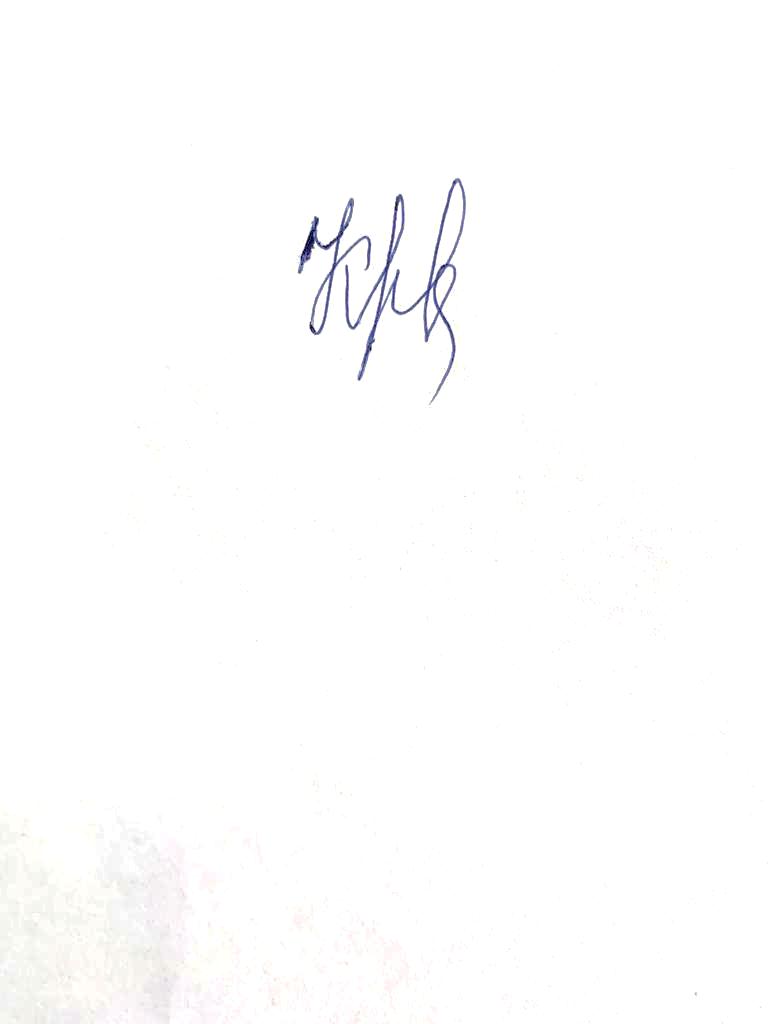 Подпись